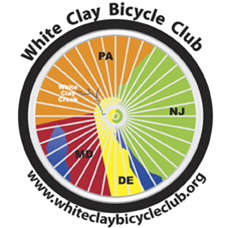 Organization NameOrganization AddressOrganization web site (if available)Organization contact info (Phone, email)Brief Description of Organization’s Goals, Objectives, Initiatives, Impacts, etc.Amount requested ($)Has your Organization requested a donation in the past?If your Organization requested a donation in the past, was it approved and for what amount?If approved for a prior donation, how were those funds used?Use of funds for current request – Benefits to the Cycling Community (please be as specific as possible)Impact of donation (improved safety, people/population impacted, increased awareness, etc.)Your NameYour contact information (phone, email)